附件1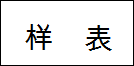 第十八届中国青年女科学家奖
候选人提名表姓    名                    专业专长                    工作单位                    提名渠道                    中 国 科 学 技 术 协 会    制一、基本信息二、主要学习经历（从大学填起，6项以内）三、主要工作经历（6项以内）四、重要学术组织或期刊任（兼）职（5项以内）五、创新价值、能力、贡献情况六、重要科技奖项情况（5项以内）七、重大科研项目情况（5项以内）八、代表性论文和著作（5项以内，其中至少1篇国内科技期刊论文）九、重要发明专利（5项以内）十、被提名人声明十一、提名意见十二、评审意见（由中国青年女科学家奖评审机构填写）附件2第十八届中国青年女科学家奖团队奖
候选团队提名表中 国 科 学 技 术 协 会    制一、基本信息二、创新价值、能力、贡献情况三、团队研究规划四、候选团队声明五、提名意见六、评审意见（由中国青年女科学家奖评审机构填写） 附件3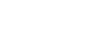 2021年度未来女科学家计划
候选人提名表姓    名                    专业专长                    工作单位                    提名渠道                    中 国 科 学 技 术 协 会    制附件4中国青年女科学家奖人选征求意见表姓名：         单位：               职务：备注：1.候选人或候选团队负责人所在单位为机关事业单位、国有企业的须提供此表；所在单位为其他类型单位的不填写此表。2.此表一式3份。附件5企业负责人征求意见表姓    名：                  职    务：企业名称：                  企业类型：                    备注：1.候选人或候选团队负责人为企业负责人的须提供此表。      2.此表一式3份。姓    名性    别照 片出生日期民    族照 片最高学历最高学位照 片籍    贯政治面貌照 片证件类型证件号码专业技术职务专业专长所属一级学科所属二级学科学科领域□数学与物理   □化学与材料   □生物农林 □医药卫生     □地球科学     □计算机与电子信息□数学与物理   □化学与材料   □生物农林 □医药卫生     □地球科学     □计算机与电子信息□数学与物理   □化学与材料   □生物农林 □医药卫生     □地球科学     □计算机与电子信息□数学与物理   □化学与材料   □生物农林 □医药卫生     □地球科学     □计算机与电子信息工作单位及行政职务单位性质□政府机关 □高等院校 □科研院所 □其他事业单位□国有企业 □民营企业 □外资企业 □其他□政府机关 □高等院校 □科研院所 □其他事业单位□国有企业 □民营企业 □外资企业 □其他□政府机关 □高等院校 □科研院所 □其他事业单位□国有企业 □民营企业 □外资企业 □其他□政府机关 □高等院校 □科研院所 □其他事业单位□国有企业 □民营企业 □外资企业 □其他通信地址单位所在地邮政编码单位电话手    机传真号码电子信箱起止年月校（院）及系名称专业学位起止年月工作单位职务/职称起止年月名称职务请准确、客观填写候选人创新能力情况，从研发成果原创性、成果转化效益和科技服务满意度等方面，阐述其在面向世界科技前沿、面向经济主战场、面向国家重大需求、面向人民生命健康方面的创新价值和主要贡献。限1000字以内。序号获奖时间奖项名称奖励等级（排名）本人主要贡献（限100字）序号承担时间项目名称（排名）本人主要贡献（限100字）序号论文/著作名称发表刊物/出版单位名称发表时间排名本人主要贡献（限100字）序号专利名称（专利号）批准年份排名实施情况（限50字）本人主要贡献（限100字）本人接受提名，并对以上内容及全部附件材料进行了审核，对其客观性和真实性负责。被提名人签名：年   月   日工作单位意见由候选人工作单位对候选人政治表现、廉洁自律、道德品行等方面出具意见，并对候选人《提名书》及附件材料的真实性、准确性及涉密情况进行审核，限300字以内。                           单位盖章：                                  年   月   日提名单位意见注：组织提名填写。                           单位盖章：                                  年   月   日提名专家意见注：专家提名填写，签字处须所有提名专家签字。签字：                                  年   月   日学科评审组意见学科评审组组长签字：      年    月    日评审委员会意见评审委员会主任签字：             年    月    日候选团队团队负责人依托单位提名渠道团队名称团队名称学科领域学科领域团队人数依托项目名  称来  源依托单位单位名称主管部门依托单位单位类别法定代表人依托单位单位地址行政区划依托单位联系人手   机手   机传  真依托单位联系人电子邮箱电子邮箱电  话团队负责人姓  名性  别性  别国  籍团队负责人民  族出生年月出生年月政治面貌团队负责人工作单位及职务团队负责人行政级别最高学历最高学历最高学位团队负责人专业技术职务证件类型证件类型证件号码团队负责人通讯地址邮  编团队负责人电  话手  机手  机电子邮箱学科领域 □数学与物理    □化学与材料    □生物农林组  □医药卫生      □地球科学      □计算机与电子信息   □数学与物理    □化学与材料    □生物农林组  □医药卫生      □地球科学      □计算机与电子信息   □数学与物理    □化学与材料    □生物农林组  □医药卫生      □地球科学      □计算机与电子信息   □数学与物理    □化学与材料    □生物农林组  □医药卫生      □地球科学      □计算机与电子信息   □数学与物理    □化学与材料    □生物农林组  □医药卫生      □地球科学      □计算机与电子信息   □数学与物理    □化学与材料    □生物农林组  □医药卫生      □地球科学      □计算机与电子信息   □数学与物理    □化学与材料    □生物农林组  □医药卫生      □地球科学      □计算机与电子信息   □数学与物理    □化学与材料    □生物农林组  □医药卫生      □地球科学      □计算机与电子信息  团队简介（300字以内）（300字以内）（300字以内）（300字以内）（300字以内）（300字以内）（300字以内）（300字以内） 请准确、客观地填写被提名团队及主要成员的创新能力情况，从研发成果原创性、成果转化效益和科技服务满意度等方面，阐述其在面向世界科技前沿、面向经济主战场、面向国家重大需求、面向人民生命健康方面的创新价值和主要贡献。限1500字以内。 请填写未来2年内团队研究规划，介绍研究背景意义、研究内容、研究方法、预期成果、进度安排等。限800字以内。1.团队负责人声明本人代表团队同意被提名，并承诺提名材料中所有信息真实可靠，若有失实和造假行为，本人愿承担一切责任。（签字）                                                年   月   日1.团队负责人声明本人代表团队同意被提名，并承诺提名材料中所有信息真实可靠，若有失实和造假行为，本人愿承担一切责任。（签字）                                                年   月   日1.团队负责人声明本人代表团队同意被提名，并承诺提名材料中所有信息真实可靠，若有失实和造假行为，本人愿承担一切责任。（签字）                                                年   月   日1.团队负责人声明本人代表团队同意被提名，并承诺提名材料中所有信息真实可靠，若有失实和造假行为，本人愿承担一切责任。（签字）                                                年   月   日1.团队负责人声明本人代表团队同意被提名，并承诺提名材料中所有信息真实可靠，若有失实和造假行为，本人愿承担一切责任。（签字）                                                年   月   日1.团队负责人声明本人代表团队同意被提名，并承诺提名材料中所有信息真实可靠，若有失实和造假行为，本人愿承担一切责任。（签字）                                                年   月   日1.团队负责人声明本人代表团队同意被提名，并承诺提名材料中所有信息真实可靠，若有失实和造假行为，本人愿承担一切责任。（签字）                                                年   月   日1.团队负责人声明本人代表团队同意被提名，并承诺提名材料中所有信息真实可靠，若有失实和造假行为，本人愿承担一切责任。（签字）                                                年   月   日2.团队主要成员签字（15人以内，不含团队负责人）2.团队主要成员签字（15人以内，不含团队负责人）2.团队主要成员签字（15人以内，不含团队负责人）2.团队主要成员签字（15人以内，不含团队负责人）2.团队主要成员签字（15人以内，不含团队负责人）2.团队主要成员签字（15人以内，不含团队负责人）2.团队主要成员签字（15人以内，不含团队负责人）2.团队主要成员签字（15人以内，不含团队负责人）序号姓 名性别出生年月学历/学位职务/职称学科领域签字123456789101112131415依托单位意见由候选团队依托单位对候选团队政治表现、廉洁自律、道德品行等方面出具意见，并对候选团队《提名书》及附件材料的真实性、准确性及涉密情况进行审核，限300字以内。                           单位盖章：                                  年   月   日提名单位意见注：组织提名填写。                           单位盖章：                                  年   月   日提名专家意见注：专家提名填写，签字处须所有提名专家签字。签字：                                        年   月   日学科评审组意见学科评审组组长签字：      年    月    日评审委员会意见评审委员会主任签字：             年    月    日姓    名姓    名姓    名性别照片出生年月出生年月出生年月民族照片籍    贯籍    贯籍    贯政治面貌照片证件类型证件类型证件类型证件号码照片所在单位或学校所在单位或学校所在单位或学校学籍关系或工作关系所在单位所属二级学科所属二级学科所属二级学科研究领域通讯地址通讯地址通讯地址人员类别□在读博士 □在站博士后联系电话联系电话联系电话手    机邮政编码邮政编码邮政编码电子邮箱研究项目研究项目研究项目起止时间学科领域学科领域学科领域□数学与物理  □化学与材料   □生物农林 □医药卫生    □地球科学     □计算机与电子信息 □数学与物理  □化学与材料   □生物农林 □医药卫生    □地球科学     □计算机与电子信息 □数学与物理  □化学与材料   □生物农林 □医药卫生    □地球科学     □计算机与电子信息 □数学与物理  □化学与材料   □生物农林 □医药卫生    □地球科学     □计算机与电子信息 简历简历何年何月至何年何月何年何月至何年何月何年何月至何年何月在何单位（学校）任何职（读何专业）在何单位（学校）任何职（读何专业）简历简历拟接受资助研究项目详细介绍 拟接受资助研究项目详细介绍 发表论文、专著的情况发表论文、专著的情况发表论文、专著的情况发表论文、专著的情况发表论文、专著的情况发表论文、专著的情况发表论文、专著的情况已从事过研究工作的有关情况已从事过研究工作的有关情况已从事过研究工作的有关情况已从事过研究工作的有关情况已从事过研究工作的有关情况已从事过研究工作的有关情况已从事过研究工作的有关情况声明声明本人接受提名，对以上内容进行了审查，对其客观性和真实性负责。被提名人签名：年       月      日 本人接受提名，对以上内容进行了审查，对其客观性和真实性负责。被提名人签名：年       月      日 本人接受提名，对以上内容进行了审查，对其客观性和真实性负责。被提名人签名：年       月      日 本人接受提名，对以上内容进行了审查，对其客观性和真实性负责。被提名人签名：年       月      日 本人接受提名，对以上内容进行了审查，对其客观性和真实性负责。被提名人签名：年       月      日 候选人所在单位（学校）意见候选人所在单位（学校）意见由候选人工作单位对候选人政治表现、廉洁自律、道德品行等方面出具意见，并对候选人《提名书》及附件材料的真实性、准确性及涉密情况进行审核，限300字以内。候选人所在单位（学校）盖章：      年       月      日由候选人工作单位对候选人政治表现、廉洁自律、道德品行等方面出具意见，并对候选人《提名书》及附件材料的真实性、准确性及涉密情况进行审核，限300字以内。候选人所在单位（学校）盖章：      年       月      日由候选人工作单位对候选人政治表现、廉洁自律、道德品行等方面出具意见，并对候选人《提名书》及附件材料的真实性、准确性及涉密情况进行审核，限300字以内。候选人所在单位（学校）盖章：      年       月      日由候选人工作单位对候选人政治表现、廉洁自律、道德品行等方面出具意见，并对候选人《提名书》及附件材料的真实性、准确性及涉密情况进行审核，限300字以内。候选人所在单位（学校）盖章：      年       月      日由候选人工作单位对候选人政治表现、廉洁自律、道德品行等方面出具意见，并对候选人《提名书》及附件材料的真实性、准确性及涉密情况进行审核，限300字以内。候选人所在单位（学校）盖章：      年       月      日提名单位意见提名单位意见注：组织提名填写。提名单位盖章：年       月      日注：组织提名填写。提名单位盖章：年       月      日注：组织提名填写。提名单位盖章：年       月      日注：组织提名填写。提名单位盖章：年       月      日注：组织提名填写。提名单位盖章：年       月      日提名专家意见注：提名专家填写，签字处须所有提名专家签字。签字：                                     年       月      日注：提名专家填写，签字处须所有提名专家签字。签字：                                     年       月      日注：提名专家填写，签字处须所有提名专家签字。签字：                                     年       月      日注：提名专家填写，签字处须所有提名专家签字。签字：                                     年       月      日注：提名专家填写，签字处须所有提名专家签字。签字：                                     年       月      日注：提名专家填写，签字处须所有提名专家签字。签字：                                     年       月      日学科评审组意见注：由相关评审机构填写。学科评审组组长签字：      年    月    日注：由相关评审机构填写。学科评审组组长签字：      年    月    日注：由相关评审机构填写。学科评审组组长签字：      年    月    日注：由相关评审机构填写。学科评审组组长签字：      年    月    日注：由相关评审机构填写。学科评审组组长签字：      年    月    日注：由相关评审机构填写。学科评审组组长签字：      年    月    日评审委员会意见注：由相关评审机构填写。评审委员会主任签字：             年    月    日注：由相关评审机构填写。评审委员会主任签字：             年    月    日注：由相关评审机构填写。评审委员会主任签字：             年    月    日注：由相关评审机构填写。评审委员会主任签字：             年    月    日注：由相关评审机构填写。评审委员会主任签字：             年    月    日注：由相关评审机构填写。评审委员会主任签字：             年    月    日1.干部管理部门（盖章）年   月   日2.纪检监察 部门意见（盖章）年  月  日1.生态环境部门意见：                  （盖章）                  年  月  日2.人力资源社会保障部门意见：                  （盖章）                  年  月  日3.税务部门意见：                  （盖章）                  年  月  日4. 市场监管部门意见：                   （盖章）                  年  月  日5. 应急管理部门意见：                   （盖章）                  年  月  日